ÅRSMÖTE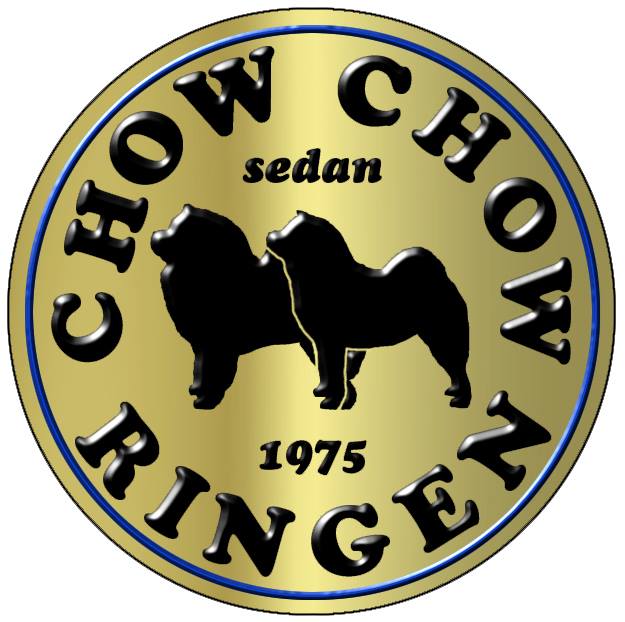 Lördag 21 mars 2020Kl.12.00Ramsta BygdegårdUppsalaVälkomna